宜蘭縣壯圍國中102學年度第1學期 社會科 領域
第2次會議紀錄宜蘭縣壯圍國中102學年度第1學期 社會科 領域
第2次會議紀錄開會時間102/09/24(二)08：30～10：30開會地點圖書館主    席張詠琳出席人員余昱頡、周良芳、孫淑貞、張詠琳、葉麗美、蘇惠芬會議內容因應十二年國教，這學期研習活動相當的多，請夥伴確定自己的研習時數是否都有足夠，以下是國教輔導團的研習課程：以下是我們的社群計劃時間，請大家再次確認，記得空出來：命題順序已確認無誤，請各位夥伴記住審題與命題的時間！討論事項鄉土實察計畫是否要做調整？
決議：關於舊草嶺隧道的部分，學習單需要修正；其餘照舊本學期『生涯發展教育議題融入課程內容』教案的分配？
決議：由蘇慧芬老師與葉麗美老師負責！社群計畫的參觀地點與路線是否有異議？
決議：林場的導覽時間與領域時間不符，加上人數不足，可能需要更動，目前考慮清水地熱與旺山南瓜園，之後再表決活動照片與附件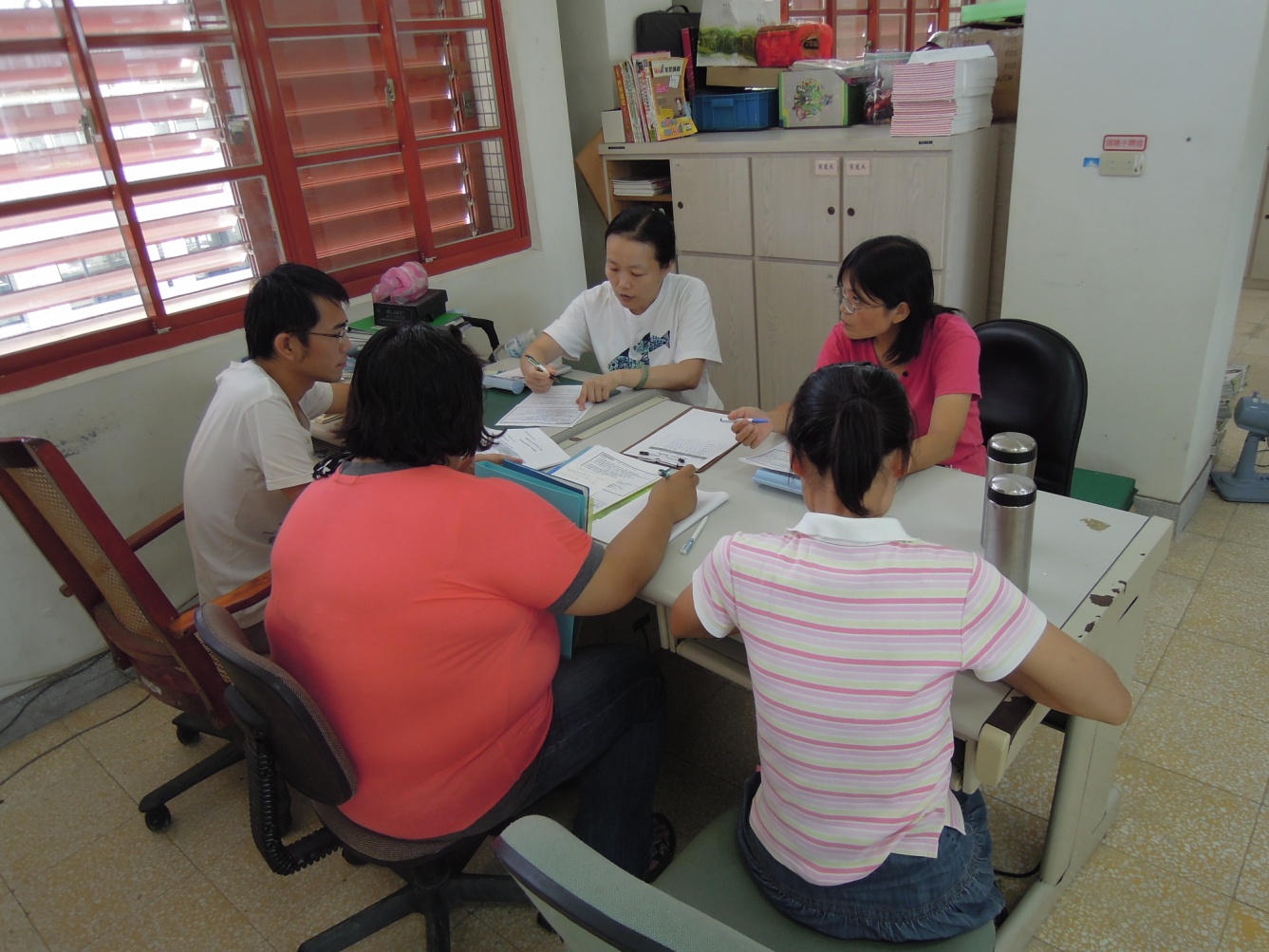 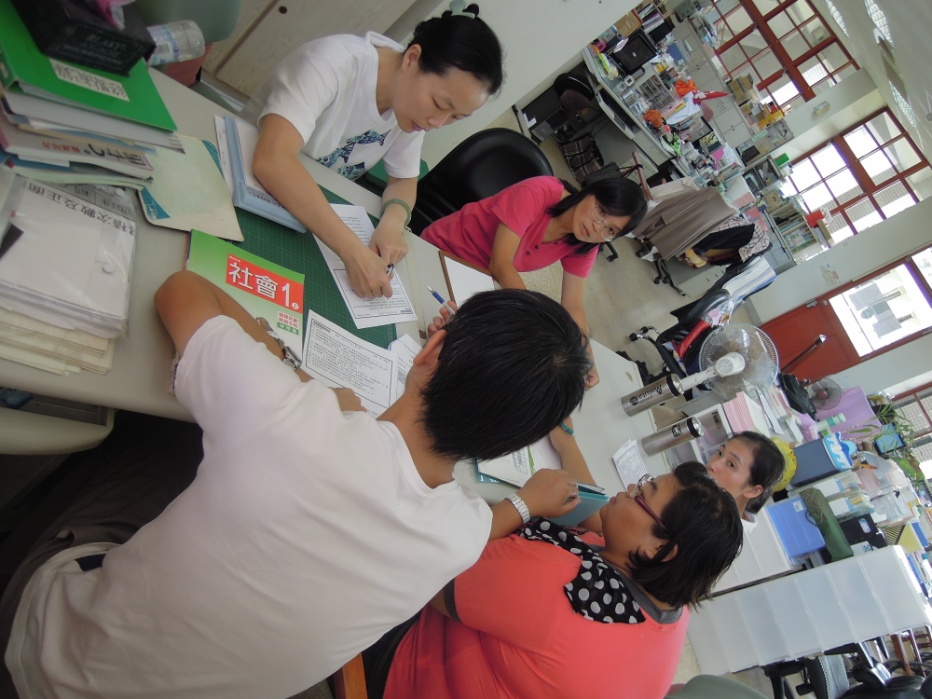 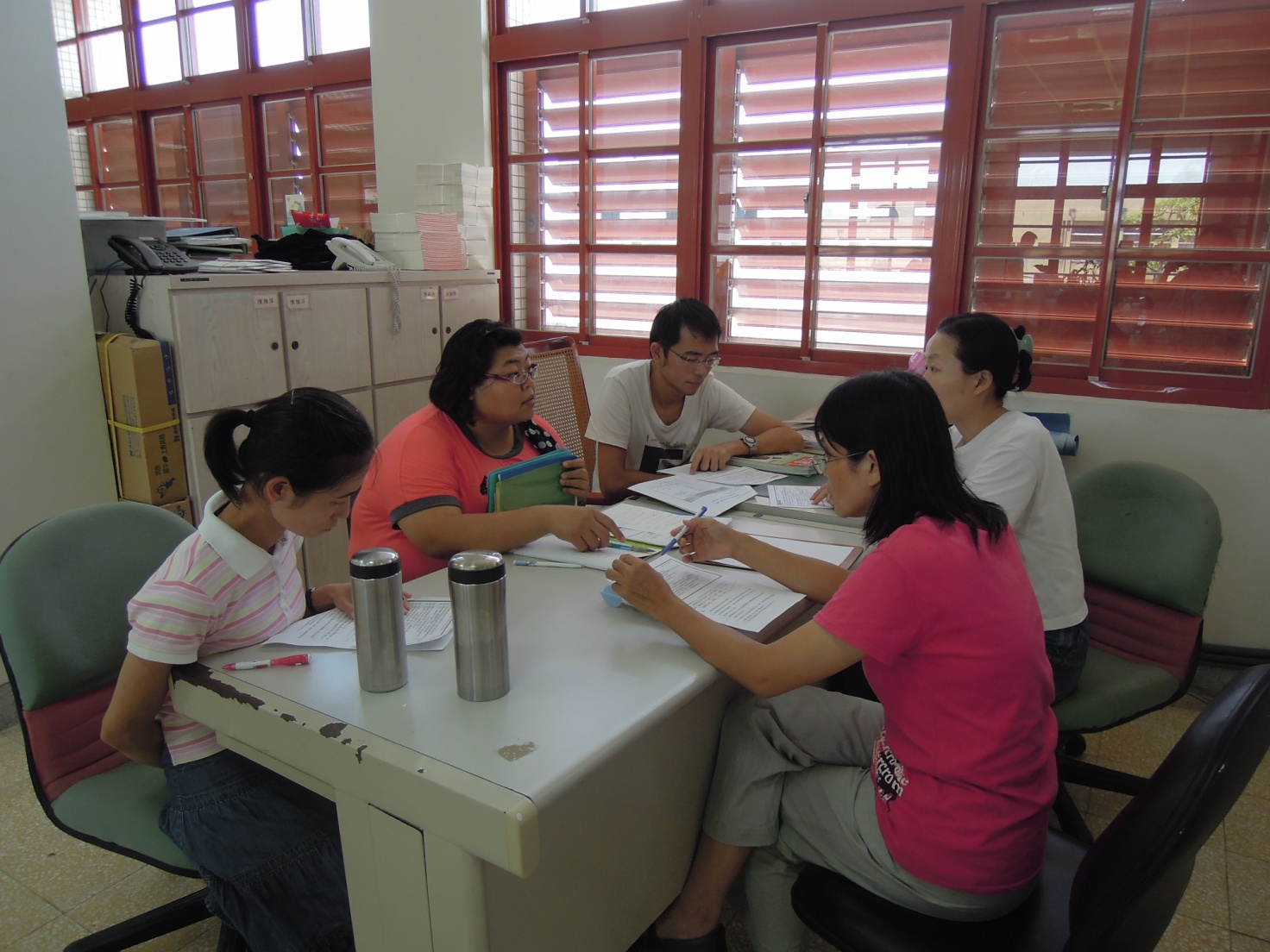 